บันทึกข้อความ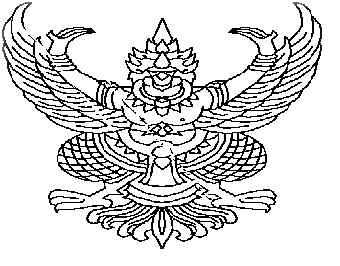 ส่วนราชการ..........................................................................................................................................ที่ ………………………………………..…………	วันที่......................................................................เรื่อง ขออนุมัติเปลี่ยนแปลงรายการงบประมาณครั้งที่ ......  ประจำปีงบประมาณ พ.ศ. 2562เรียน  อธิการบดีด้วย .............ระบุชื่อหน่วยงาน...........................................................ความประสงค์จะขออนุมัติ เปลี่ยนแปลงรายการงบประมาณที่ได้รับการจัดสรร ประจำปีงบประมาณ พ.ศ. 2562โดยการขอดำเนินการ	(    )  เปลี่ยนแปลงรายละเอียดค่าใช้จ่าย(    )  เปลี่ยนแปลงงบรายจ่าย(    )  ปรับแผนการใช้จ่ายงบประมาณ(    )  อื่นๆ ระบุ.....................................................................................................เหตุผลความจำเป็น..............................................................................................................................................................................................................................................................................................................................................................ขอรับรองว่าการเปลี่ยนแปลงรายการงบประมาณเป็นไปตามประกาศว่าด้วยแนวทางการบริหารงบประมาณรายจ่ายตามแผนปฏิบัติการ ประจำปีงบประมาณ พ.ศ. 2562 ของมหาวิทยาลัยราชภัฏเชียงราย และไม่กระทบต่อเป้าหมายการดำเนินงานตามแผนปฏิบัติการ ประจำปีงบประมาณ พ.ศ. 2562 ที่กำหนดไว้จึงเรียนมาเพื่อโปรดพิจารณา					ลงชื่อ...................................................... ผู้ขออนุญาต	( .......................................................)รายละเอียดประกอบการพิจารณาเพื่อขออนุมัติเปลี่ยนแปลงรายการงบประมาณครั้งที่ ...........  ประจำปีงบประมาณ พ.ศ. 2562***********************************************ลงชื่อหัวหน้าหน่วยงาน(.....................................................).................ระบุตำแหน่ง ...............รายละเอียดงบลงทุน   ประจำปีงบประมาณ พ.ศ. 2562ครั้งที่ ...........  ครุภัณฑ์ทั่วไป   ครุภัณฑ์คอมพิวเตอร์  ที่ดินและสิ่งก่อสร้างหมายเหตุ:	1. กรณีงบลงทุน	หมวดค่าครุภัณฑ์และสิ่งก่อสร้างจะต้องเสนอรายละเอียดงบลงทุนที่ผ่านความเห็นชอบ ดังนี้		  - ครุภัณฑ์คอมพิวเตอร์ 	เสนอความเห็นชอบ	รองอธิการบดี (ผู้ช่วยศาสตราจารย์ดร. วัฒนา ยืนยง)		  - ครุภัณฑ์ทั่วไป 		เสนอความเห็นชอบ	ผู้อำนวยการกองคลัง (นางสาวพรรณี ศรีสงคราม)		- การปรับปรุงสิ่งก่อสร้าง	เสนอความเห็นชอบผู้ช่วยอธิการบดี  (ผู้ช่วยศาสตราจารย์ ดร.นาวิน  พรมใจสา)	2. ครุภัณฑ์ทั่วไป		:  ครุภัณฑ์ที่มิใช่เครื่องคอมพิวเตอร์ (Computer) เครื่องพิมพ์คอมพิวเตอร์ (Printer) และจัดเก็บเอกสารอิเล็กทรอนิกส์ (Scanner)	3. ครุภัณฑ์คอมพิวเตอร์	:  เฉพาะรายการครุภัณฑ์เครื่องคอมพิวเตอร์ (Computer) เครื่องพิมพ์คอมพิวเตอร์ (Printer) และจัดเก็บเอกสารอิเล็กทรอนิกส์ (Scanner)	4.การปรับปรุงสิ่งก่อสร้าง 	- แบบสิ่งก่อสร้างใหม่  :  ระบุรายละเอียดให้ชัดเจนและต้องแนบแบบรูปรายการ, ใบประมาณราคา(BOQ)					- การต่อเติมปรับปรุงสิ่งก่อสร้างเดิม : ระบุรายละเอียดให้ชัดเจนและต้องแนบแบบรูปรายการ, ใบประมาณราคา (BOQ)ความเห็นของหัวหน้าหน่วยงาน……………………………………………………………………………………………………………………………………………………………………………………………………………………ความเห็นของกองนโยบายและแผน……………………………………………………………………………………………………………………………………………………………………………………………………………………รายการเดิมรายการใหม่1. ประเภทงบประมาณ	...................................................2. รหัสแหล่งของเงิน       ...................................................3. รหัสงบประมาณ...................................................4. รหัสกิจกรรมหลัก       ...................................................5. แผนงาน 	...................................................6. ผลผลิต..................................................7. รหัสโครงการ	...................................................8. โครงการ 	...................................................9. กิจกรรมหลัก             ...................................................10. กิจกรรมย่อย            ...................................................11. งบรายจ่าย	...................................................12.จำนวนเงินคงเหลือก่อนเปลี่ยนแปลง ...................  บาท- จำนวนเงินที่ต้องการโอนครั้งนี้              ........... บาท - จำนวนเงินคงเหลือหลังโอนเปลี่ยนแปลง  ........... บาท13.แผนการใช้จ่ายงบประมาณ ไตรมาสที่ .... (เดือน..........)14. รายละเอียดการดำเนินกิจกรรม14.1.................................................................................	.................................................................................	.................................................................................1. ประเภทงบประมาณ	...................................................2. รหัสแหล่งของเงิน       ...................................................3. รหัสงบประมาณ        ...................................................4. รหัสกิจกรรมหลัก       ...................................................5. แผนงาน 	...................................................6. ผลผลิต..................................................7. รหัสโครงการ	...................................................8. โครงการ 	...................................................9. กิจกรรมหลัก             ...................................................10. กิจกรรมย่อย            ...................................................11. งบรายจ่าย	...................................................12.จำนวนเงินคงเหลือก่อนรับโอนเปลี่ยนแปลง ............  บาท- จำนวนเงินที่รับโอนครั้งนี้              ........... บาท - จำนวนเงินคงเหลือหลังโอนเปลี่ยนแปลง  ........... บาท13.แผนการใช้จ่ายงบประมาณ ไตรมาสที่ .... (เดือน..........)14. รายละเอียดการดำเนินกิจกรรม14.1.................................................................................	.................................................................................	.................................................................................ลำดับที่รายการจำนวน / หน่วยนับราคาต่อหน่วยจำนวนเงินคุณลักษณะ(ระบุเป็นข้อ)เหตุผลความจำเป็น/คำชี้แจงรวมเป็นเงินทั้งสิ้นรวมเป็นเงินทั้งสิ้นรวมเป็นเงินทั้งสิ้นรวมเป็นเงินทั้งสิ้นลงชื่อหัวหน้าหน่วยงานผ่านการตรวจสอบแบบรูปรายการและวงเงินที่เสนอขอแล้ว(.....................................................).................ระบุตำแหน่ง ...............(.....................................................).................ระบุตำแหน่ง ...............